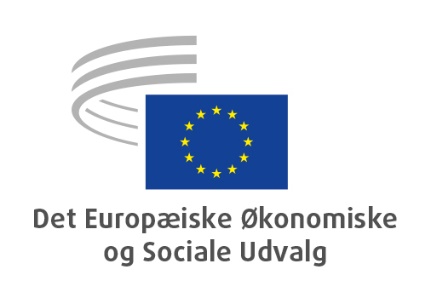 Bruxelles, den 7. oktober 2022DEN ØKONOMISKE OG MONETÆRE UNION OG ØKONOMISK OG SOCIAL SAMHØRIGHEDEt socialt klassificeringssystem – Udfordringer og mulighederHovedpunkterEØSU:opfordrer Kommissionen til at offentliggøre den længe ventede rapport om de bestemmelser, der skal til for at udvide EU's bæredygtighedsklassificerings anvendelsesområde til "andre bæredygtighedsmål, såsom sociale mål", jf. klassificeringsforordningener fortaler for et brugbart og begrebsmæssigt forsvarligt socialt klassificeringssystem, som gør det muligt at udnytte mulighederne og samtidig håndtere udfordringerne. EU-klassificeringen bør anvende en helhedsorienteret tilgang, som omfatter både miljømæssig og social bæredygtighedmener, at forordningens minimumsgarantier er nyttige, men ikke tilstrækkelige til at sikre social bæredygtighed for arbejdstagere, forbrugere og lokalsamfundmener, at offentlig finansiering af social velfærd og stabile socialsikringssystemer fortsat er afgørende. Et socialt klassificeringssystem kunne dog være retningsgivende for investeringer med positive sociale virkningeranbefaler at indarbejde et socialt klassificeringssystem i lovgivningsrammerne for bæredygtig finansiering og henviser navnlig til det planlagte direktiv om virksomheders bæredygtighedsrapporteringer overbevist om, at et veludformet socialt klassificeringssystem også kunne bidrage til at håndtere social washinganbefaler, at man starter med enkle og klare retningslinjer, sørger for lette og gennemsigtige procedurer og gradvist bygger videre på demmener, at EU-klassificeringssystemet bør fungere som en guldstandard, der afspejler et højere ambitionsniveau end det, der er fastsat i lovgivningenbifalder platformens foreslåede mål, nemlig anstændigt arbejde, en rimelig levestandard og inklusive og bæredygtige lokalsamfundanbefaler at henvise til den europæiske søjle for sociale rettigheder og de relevante verdensmål for bæredygtig udvikling. Overholdelse af menneskerettighederne og arbejdstagerrettighederne skal være et grundvilkårmener, at anvendelse af kollektive overenskomster og medbestemmelsesmekanismer i overensstemmelse med den respektive nationale og europæiske lovgivning bør opfattes som princippet om ikke at gøre væsentlig skadeopfordrer lovgiverne til fuldt ud at inddrage arbejdsmarkedets parter og det organiserede civilsamfund i udformningen af det sociale klassificeringssystemer overbevist om, at klassificeringssystemets succes afhænger af dets troværdighed, og de omfattede aktiviteter skal opfylde en bredt accepteret definition af bæredygtighedønsker at understrege, at der er flere fordele ved et socialt klassificeringssystem:den stigende efterspørgsel efter socialt orienterede investeringer bør støttes ved at indføre et pålideligt klassificeringssystem, der udgør et sammenhængende system for måling af social bæredygtighed et klassificeringssystem kunne bidrage til at minimere risici som følge af socialt skadelige aktivitetergennemsigtighed er afgørende for kapitalmarkedets effektivitet og kunne også bidrage til det sociale indre marked som omhandlet i artikel 3 i TEUF EU bør bygge videre på sine styrker og arbejde mod at foregå som et godt eksempel, der er førende inden for miljømæssig og social bæredygtighedhenleder desuden opmærksomheden på udfordringer og eventuelle løsninger:aktiviteter, der ikke lever op til kravene i klassificeringssystemet, bør ikke klassificeres som skadeligedefinitionen af, hvad der skal omfattes af klassificeringssystemet, vil udgøre en kilde til uenighed. Det er netop årsagen til, at definitionen skal underkastes demokratisk debat og beslutningstagning et socialt klassificeringssystem give anledning til yderligere rapporteringskrav, hvilket kam mindskes ved at henvise til relateret lovgivning som f.eks. direktivet om virksomheders bæredygtighedsrapportering.Evaluering af Den Europæiske Fond for Strategiske Investeringer 2.0HovedpunkterEØSU:understreger, at alle de aktører, der blev hørt, var enige om, at resultaterne af EFSI var meget positive, hvad angik fondens evne til at mobilisere betydelige investeringer og dermed bidrage til at mindske det alvorlige investeringsunderskud i EU som følge af den store recessionbemærker, at inddragelsen af arbejdsmarkedets parter og civilsamfundsorganisationer i lanceringen og gennemførelsen af EU's investeringsprogrammer, navnlig InvestEU, bør fremmesmener, at inddragelsen af det organiserede civilsamfund også bør sikres på nationalt niveau gennem etableringen af rådgivende udvalg, der er sammensat af organisationer, der repræsenterer arbejdsmarkedets parter og civilsamfundet, relevante myndigheder, EIB og finansielle institutioneranser det for vigtigt at styrke de offentlige myndigheders tekniske kapacitet, når det er nødvendigtfremhæver, at deltagerne i informationsrejserne understregede behovet for, at EU fastholder og styrker sit tilsagn om at fremme investeringer, samtidig med at Unionen bør sikre, at investeringerne opfylder målene i den grønne pagt og den digitale omstilling ved hjælp af retfærdige omstillinger, der fremmer den sociale samhørighedpåpeger, at de civilsamfundsorganisationer, der blev hørt, var enige om behovet for at styrke komplementariteten og synergierne mellem InvestEU og de andre EU-investeringsprogrammerbemærker, at de fleste af de civilsamfundsorganisationer, der blev hørt, mener, at der bør indføres instrumenter, der kan vurdere disse programmers indvirkning på arbejds- og levevilkårene for den enkelte borger og samfundet samt konvergensen mellem regionerbemærker, at mere detaljerede oplysninger om de finansielle, økonomiske og sociale resultater af EFSI og InvestEU-investeringerne kan bidrage til at forbedre disse programmers effektivitet. Der bør oprettes instrumenter til at måle additionaliteten mere præcistopfordrer Kommissionen og EIB til at overveje, hvordan de kan styrke synergierne mellem InvestEU og struktur- og samhørighedsfondene for at overvinde den skævhed til fordel for mere udviklede regioner, der er identificeret i EFSI's gennemførelsebemærker, at civilsamfundsorganisationerne var enige om, at SMV'er og socialøkonomiske virksomheder bør være prioriterede målgrupper for finansieringen via InvestEU. Disse virksomheders evne til at deltage fuldt ud på de vigtige investeringsområder, som EU har udpeget, bør styrkes. Dette kan eventuelt ske ved hjælp af EIAH og EIPP. Det er vigtigt med en ensartet definition på europæisk plan af begreberne SMV, midcapselskab og socialøkonomisk virksomhed, der forenkler de administrative formaliteter og dermed letter den administrative byrde for mindre virksomhederpåpeger, at uanset de forskellige niveauer for anvendelsen af EIAH og EIPP i EFSI's gennemførelse i de enkelte lande blev begge instrumenter anset for at være nyttige, hvilket betyder, at de bør styrkesmener, at gennemsigtighed og synlighed bør styrkes ved gennemførelsen af InvestEU.En klimatilpasningsfond finansieret af Samhørighedsfonden og NextGenerationEUHovedpunkterEØSU:anerkender, at Den Europæiske Union (EU) tager betydelige skridt for at bekæmpe klimaforandringerne og reducere drivhusgasemissionerne. EU's klima-, miljø- og energipolitikker omfatter en langsigtet plan, der skal bidrage til at forebygge de værste konsekvenser af klimakrisen for vores klodeunderstreger, at EU gør en stor indsats, men at konsekvenserne af klimaforandringerne og ressourceknapheden desværre allerede viser sig. Vi er derfor nødt til at tilpasse os en virkelighed, vi ikke har oplevet førpåpeger, at vi siden 2021 har oplevet to meget bemærkelsesværdige kriser, som EU's finansieringsmekanismer har vist sig at være dårligt rustet til at reagere på. Den første var ødelæggelserne som følge af oversvømmelser og skovbrande i hele Europa i sommeren 2021. Den anden er den aktuelle energikrise og behovet for energiuafhængighed i EU som følge af Ruslands invasion af Ukraine i 2022bemærker, at Den Europæiske Unions Solidaritetsfonds (EUSF's) årlige budget imidlertid ikke er tilstrækkeligt til at dække omkostningerne ved de skader, der er forårsaget af de seneste naturkatastrofer, og derfor skal øges drastisk. EU's finansiering af omstillingen til grøn energi er mere omfattende, men tager ikke hensyn til EU's presserende behov for energiuafhængighed og den store risiko for energifattigdommener, at EU har brug for en ny finansieringsmekanisme, der kan yde øjeblikkelig og ambitiøs bistand til medlemsstater i nødsituationer, som dem der er beskrevet ovenfor. EØSU foreslår derfor, at der oprettes en ny klimatilpasningsfond. Finansieringen bør omdirigeres fra eksisterende EU-midler, navnlig fra Samhørighedsfonden og genopretnings- og resiliensfaciliteten, men forvaltes på en strømlinet og sammenhængende måde gennem denne nye fondmener, at moderniseringen af finansieringsmiljøet også kunne omfatte en udvidelse af anvendelsesområdet, en intensivering af de eksisterende programmer og anvendelse af NextGenerationEU som skabelon for et nyt finansieringsinstrumentanbefaler, at Kommissionen undersøger mulighederne for at styrke klimatilpasningsfonden ved at tilskynde til private investeringer og bidrag. Særligt med hensyn til naturkatastrofer bør Kommissionen og medlemsstaterne også gøre en indsats for at øge og lette forsikringsdækningen og anvende forsikringssystemet som et middel til at rette finansieringen mod forbedring af modstandsdygtigheden over for klimaforandringer, navnlig i risikoområder, for at mindske afhængigheden af EU-støtteforeslår, at klimatilpasningsfonden skal være tilpasningsdygtig, fleksibel og klar til at reagere på nye og kommende kriser i de kommende år og årtierfremhæver, at det er afgørende, at klimatilpasningsfonden, som i højere grad fokuserer på hurtige og presserende tiltag, fungerer på en måde, der stemmer overens med EU's overordnede klima-, miljø- og energipolitikker, der på lang sigt skal mindske afhængigheden af nødberedskab og beskytte menneskeheden såvel som naturen.Tematiske partnerskaber inden for rammerne af LjubljanaaftalenHovedpunkterEØSU:bakker i høj grad op om erklæringerne i Ljubljanaaftalen om EU's dagsorden for byerne og glæder sig navnlig over det stærke fokus på partnerskab og tilgange på flere niveauer og med flere interessenter inden for bæredygtig byudviklingmener, at de tematiske partnerskaber bør levere håndgribelige og bæredygtige foranstaltninger og resultater, der varer længere end selve partnerskaberne. Mulighederne for at overføre resultater til andre medlemsstater, regioner, byer eller sektorer bør løbende indgå i overvejelserneunderstreger, at samspillet mellem EU's dagsorden for byerne og samhørighedspolitikken kan styrkes. Selv om der er tale om to særskilte politikker og initiativer med forskellige målsætninger, der er indlejret i forskellige rammer, bør der findes synergiermener, at kriterierne for udvælgelse af partnere til tematiske partnerskaber skal være mere specifikke, åbne og inkluderende. Udvælgelsesprocessen må ikke overse mulighederne for, at arbejdsmarkedets parter og civilsamfundsorganisationerne kan deltage i denne proces sammen med bymyndighedernemener, at arbejdsvilkår, karriereforudsigelighed og adgang til job af høj kvalitet, lige muligheder og passende lønninger bør håndteres på en tværgående måde. Der bør tages hensyn til alle former for dialoger og høringer med interessenter såsom social dialog, dialog med civilsamfundet og borgerhøringerforeslår, at der anvendes en bottom-up-tilgang, og at man tager tematiske klynger, tematiske netværk og netværk til udvikling af skræddersyede og stedbaserede løsninger i betragtning sammen med muligheden for at anvende tematiske og byrelaterede netværk, navnlig for små og mellemstore byerbemærker, at dets rolle i forvaltningen af EU's dagsorden for byerne og Ljubljana-aftalen kan styrkes. EØSU bør også være en del af både byudviklingsgruppen og den tekniske forberedelsesgruppe for dagsordenen for byerne og deltage i generaldirektørernes møde om byanliggenderforeslår, at deltagelsesdemokrati, velfærdsøkonomi i byerne og forbindelserne mellem by og land kunne være yderligere temaer, der behandles af de tematiske partnerskaber med særlig fokus på ungegentager sit forslag om at oprette et særligt sekretariat til forbedring af de tematiske partnerskabers effektivitet og virkning med henblik på at sikre en forbindelse til bypolitikkerne på lokalt plan, sikre teknisk bistand og lette oprettelsen af tematiske fællesskaber og udveksling af tematisk bedste praksis. Dette bør ske i tæt samarbejde med Det Europæiske Regionsudvalg.Kryptoaktiver – Udfordringer og mulighederHovedpunkterEØSU:har et afbalanceret og pragmatisk syn på kryptoaktiver og peger på nogle af de muligheder, der kan opstå i fremtiden, navnlig takket være den teknologiske udviklingstøtter i høj grad Kommissionens forslag til en forordning om markeder for kryptoaktiver (MiCA), der har til formål at regulere kryptoaktiver i EUefterlyser en solid lovgivningsmæssig og operationel ramme, der skal forbedre den finansielle sporing af transaktioner og overholdelsen af skattereglerne for kryptoaktiveranbefaler kraftigt, at myndighederne overholder princippet om "samme aktivitet, samme risici, samme regler" Dette kræver, at der bygges videre på de eksisterende lovgivningsmæssige rammer, når der er tale om virksomheder, der handler med kryptoaktiver, hvor der er behov for at dække risici svarende til dem, der opstår i traditionelle virksomhedermener, at dette er nødvendigt for at undgå asymmetrier mellem beslægtede tjenester og aktiver, der kan falde ind under forskellige rammer på grund af tekniske aspekterpåpeger, at lovrammen for kryptoaktiver skal være konsekvent på tværs af jurisdiktioner og ikke kun internt i EUstøtter innovation i EU og mener, at det er vigtigt, at almindelige produkter baseret på blockchainteknologi, der ikke er af finansiel art, behandles som deres fysiske modparter og ikke som finansielle instrumenter efter princippet om "samme aktivitet, samme risici, samme regler"noterer sig med bekymring de miljømæssige konsekvenser af kryptoaktiver og relaterede miningaktiviteter i betragtning af EU's klimaforpligtelser som led i den grønne pagt og er af den opfattelse, at der på trods af nye DLT'er såsom blockchain, der synes at være i stand til at levere bæredygtig infrastruktur med henblik på en kulstoffattig fremtid, ikke er nogen endelig dokumentation for, at dette er tilfældetmener, at blockchain som den vigtigste underliggende teknologi for kryptoaktiver kan bidrage til at imødegå de risici, der i øjeblikket findes på markedet. De potentielle fordele ved blockchain spænder fra realtidstransaktioner, der giver mulighed for risikoreduktion og bedre kapitalforvaltning, til forbedret reguleringsmæssig effektivitetbemærker også, at den teknologiske udvikling kan bidrage til at tackle de eksisterende begrænsninger og dermed forbedre gennemsigtigheden og kvaliteten af de data, der sendes til skattemyndighederne med henblik på overholdelse af skattereglerne, bekæmpelse af skattesvig og ulovlige transaktionerstøtter fuldt ud ECB's rolle i overvågningen af udviklingen inden for kryptoaktiver og de potentielle konsekvenser for pengepolitikken samt de risici, som kryptoaktiver kan udgøre for markedsinfrastrukturernes og betalingernes gnidningsløse funktion og for det finansielle systems stabilitet.FAST-CAREHovedpunkterEØSU:bifalder varmt denne nye omfattende pakke, som udvider den støtte, der allerede ydes under CARE, idet der stilles yderligere midler til rådighed, og der skabes større fleksibilitet for finansieringen fra samhørighedspolitikkenanerkender endvidere, at de direkte og indirekte konsekvenser af den uprovokerede invasion den 24. februar har ført til, at et stadigt stigende antal flygtninge ankommer til alle medlemsstater, men især ved EU's grænser, og at der derfor er behov for yderligere foranstaltninger. I den henseende er FAST-CARE et svar på disse omstændigheder, da det stiller yderligere finansiering til rådighed til de migrationsmæssige udfordringer, der følger af Ruslands militære aggression. Derudover bidrager det også til at afbøde den forsinkede gennemførelse af projekter, der er forårsaget af den kombinerede effekt af covid-19 og de høje energiomkostninger og manglen på råstoffer og arbejdskraft, der er en følge af krigenhar igen og igen understreget behovet for en omgående og effektiv indsats ved hjælp af alle tilgængelige midler. De fortsatte bestræbelser for at sikre fleksibilitet i finansieringen bør sikre, at investeringer under samhørighedspolitikken inden for FFR 2014-2020 bliver gennemført så effektivt som muligt, og at programmerne for 2021-2027 kan gå i gang uden problemer. EØSU bifalder, at der midlertidigt er mulighed for 100 % medfinansiering fra EU-budgettet til gennemførelse af programmer under samhørighedspolitikkenfinder det stærkt glædeligt, at Kommissionen anerkender, at der er blevet lagt en tung byrde på de lokale myndigheder og civilsamfundsorganisationerne i de lokalsamfund, der skal håndtere de migrationsmæssige udfordringer som følge af Ruslands militære aggression. EØSU bifalder, at der skal afsættes en minimumsstøtte på 30 % inden for de relevante prioriteter til lokale myndigheder, arbejdsmarkedets parter og civilsamfundsorganisationermener, at NGO'er og arbejdsmarkedets parter har en afgørende rolle at spille, både som gennemførelsesorganisationer og som værdifulde partnere i overvågningen af gennemførelsen af programmerne, og EØSU er åben over for at facilitere en videre drøftelse af, hvordan civilsamfundsorganisationer og arbejdsmarkedets parter i både EU og Ukraine kan inddrages. Civilsamfundet viste sig godt i stand til at reagere hurtigt i de første faser af krigenbifalder Kommissionens forslag om at undtage medlemsstaterne fra at skulle opfylde kravene om tematisk koncentration i den flerårige finansielle ramme for 2014-2020, således at de får mulighed for at omdirigere midler mellem tematiske mål under samme prioritet inden for samme fond og kategori af region i lyset af den hastigt skiftende lokale situationnoterer sig kombinationen af omfattende foranstaltninger, der tager højde for behovene på såvel mikroniveau/individuelt niveau som på makroniveau/medlemsstatsniveauopfordrer Kommissionen til at arbejde sammen med medlemsstaterne, de lokale myndigheder og civilsamfundet for at eliminere alle mulige unødvendige administrative byrder og samtidig sikre fuld gennemsigtighed i fordelingen og gennemførelsen af foranstaltningerne til at tackle konsekvenserne af krigen i Ukraine. Det understreger også behovet for en mere aktiv inddragelse af civilsamfundet og arbejdsmarkedets parter i EU og Ukraineerkender, at der bør træffes alle tænkelige foranstaltninger under den nuværende flerårige finansielle ramme (FFR). I den henseende bakker udvalget op om Kommissionens hensigt om at ændre FFR-forordningen, så de resterende midler fra 2014-2020 optimeres, og overgangen til 2021-2027-programmet bliver gnidningsløs.BESKÆFTIGELSE, SOCIALE SPØRGSMÅL OG UNIONSBORGERSKABBekæmpelse af energifattigdom og EU's modstandsdygtighed over for udfordringer set fra et økonomisk og socialt perspektivHovedpunkterEØSU:mener, at sikring af lige adgang til energi og energiforsyningssikkerhed til overkommelige priser må være en absolut prioritet for Den Europæiske Union (EU) og medlemsstaterne. Der skal træffes hasteforanstaltninger for at forhindre og afhjælpe den energifattigdom, som borgere og forbrugere i EU står over forbifalder, at energifattigdom tillægges betydning i EU-initiativer, herunder lovgivning og politikker, EU's modstandsdygtighed vil imidlertid udelukkende blive målt i forhold til, hvordan EU og medlemsstaterne tackler de kritiske sociale, miljømæssige og økonomiske udfordringer, som borgere og virksomheder står over foropfordrer til, at der etableres en bred og ambitiøs politisk koalition, der skal analysere og håndtere energifattigdom ud fra en helhedsorienteret tilgang med det mål at få den bragt ned på et minimumsniveau senest i 2030 og helt udryddet på lang sigt. Koalitionens initiativer bør videreudvikles inden for rammerne af en EU-strategi mod energifattigdomanmoder Kommissionen om at tilskynde medlemsstaterne til at udvikle nationale planer eller politikker for at udrydde energifattigdom, således at alle politiske instrumenter og finansieringsinstrumenter på EU-niveau og nationalt niveau integreres og sættes i sammenhænganbefaler, at EU fremmer en fælles tilgang til energifattigdom, som sikrer en konkret og fælles forståelse af begrebet og indsamling af statistiske data, hvor der tages hensyn til forskellene mellem medlemsstaterne og deres særlige forholdopfordrer Kommissionen og medlemsstaterne til fortsat at have fokus på at nedbringe fattigdommen samlet set. Krisen er en påmindelse om det konstante behov for at skabe bedre adgang til beskæftigelse, øge den sociale inklusion, forbedre anstændige levestandarder og støtte medlemsstaternes økonomiske vækst.En strategi for sundhedspersonale og sundhedspleje med tanke på Europas fremtidHovedpunkterEØSU:opfordrer til en transformativ tilgang til pleje med fokus på mennesker og deres rettigheder og behov, herunder deltagelse i relevante drøftelser, høringer og beslutningeropfordrer indtrængende Kommissionen til at være ambitiøs og fastlægge en plejestrategi, der kan bidrage til samhørighed og opadgående konvergens inden for sundhedspleje og langtidspleje mellem og i medlemsstaterneforeslår, at der iværksættes en europæisk plejegaranti for at sikre, at alle, der bor i EU, har livslang adgang til økonomisk overkommelige sundheds- og plejetjenester af høj kvalitet. Dette instrument vil også afhjælpe manglen på pleje og fremme anstændige arbejdsvilkår for omsorgspersoner, herunder uformelle omsorgspersoneropfordrer EU til at sikre komplementaritet og balance mellem offentlige og private udbydere af plejeydelser baseret på solidaritet, idet effektive, ansvarlige og tilstrækkeligt finansierede offentlige ydelser er afgørende for at sikre lige adgang til pleje af kvalitet, samt til at tilskynde til og støtte investeringer i den sociale økonomiforeslår, at handlingsplanen for sundhedsarbejdsstyrken i EU opdateres, bl.a. med en integreret planlægning af og prognose for sundhedsarbejdsstyrken samt tilpasning af arbejdsstyrkens færdigheder inden for sundheds- og langtidspleje, navnlig til de muligheder, der opstår som følge af digitaliseringenopfordrer til at oprette et europæisk tilsyn med sundhedsarbejdsstyrken, der skal hjælpe medlemsstaterne med at fastlægge og opretholde planlægningsstrukturer og koordinere grænseoverskridende aspekter af planlægningen. Dette vil være forbundet med retten til fri bevægelighed for sundhedspersonaleer overbevist om, at social dialog, der omfatter regeringer, arbejdsgivere og arbejdstagere og de organisationer, der repræsenterer dem, er afgørende for en transformativ plejestrategi og modstandsdygtige sundhedssystemer i EU.EU's ungdomstestHovedpunkterEØSU:påpeger behovet for at forbedre ungdomsdeltagelsen, især ved at tackle manglen på demokratisk repræsentation blandt unge og det manglende ungdomsperspektiv uden for de traditionelle ungdomspolitiske områdermener, at uddannelse er et af de mest effektive midler til at komme i kontakt med de unge og oplyse dem om de måder, de kan deltage på, og om de værdier, som det europæiske projekt står foropfordrer EU-institutionerne og medlemsstaterne til at iværksætte foranstaltninger og mekanismer, som sikrer, at der tages hensyn til ungdomsperspektivet på alle politikområder. Deltagelse i det civile og demokratiske liv bør styrkes på alle niveauer for at sikre Europas fremtidige velfærdmener, at de unges deltagelse i de politiske beslutningsprocesser kan bidrage til bedre regulering og bedre politikker. Der bør afsættes passende ressourcer til meningsfuld ungdomsdeltagelse i politikudformningenmener, at EU's ungdomstest bør indgå i værktøjskassen for bedre regulering som et særskilt værktøj, da der bør rettes særlig opmærksomhed på de unge og de kommende generationerpåpeger, at EU's ungdomstest ikke bør være en erstatning for meningsfuld inddragelse af de unge i almindelighed og bør være et supplement til eksisterende deltagelsesprocesser. Deltagelsesmekanismerne bør være inklusive og bør formidles på en måde, der gør, at de når ud til forskelligartede grupper, også dem, der er svære at nåer enig i, at civilsamfundsorganisationer kan spille en vigtig rolle med at engagere unge i de samfundsmæssige udfordringer og dermed i deres deltagelse i den politiske beslutningsproces og de demokratiske processervil arbejde på at styrke de unges og ungdomsorganisationernes interne inddragelse i udvalgets arbejde og se nærmere på mulighederne for at anvende EU's ungdomstest i sit arbejde for at udvikle en konsekvent tilgang til ungdomsinddragelse i EØSU.Retningslinjer for medlemsstaternes beskæftigelsespolitikkerHovedpunkterEØSU:mener, at de foreslåede retningslinjer for medlemsstaternes beskæftigelsespolitikker er hensigtsmæssige, da de tager hånd om de mest presserende spørgsmål på arbejdsmarkedethenleder opmærksomheden på den stadig mere usikre geopolitiske situation. Dens indvirkning på den fremtidige efterspørgsel forventes at påvirke virksomhedernes investeringsbeslutninger og jobsikkerheden og forsinke både den private og den offentlige sektors gennemførelse af investeringsplaner. Derfor er det endnu mere nødvendigt at sikre, at der findes et konkurrencedygtigt grundlag for bæredygtige investeringer. Medlemsstaterne bør arbejde hen imod et reelt integreret indre marked og hjælpe SMV'er med at opskalerefremhæver, at der skal tages skridt til at styrke både arbejdsmarkedsparternes rolle og deres inddragelse i udformningen og gennemførelsen af beskæftigelsesmæssige, sociale og økonomiske reformer og politikker, herunder ved at opbygge deres kapacitetpåpeger, at nu hvor der igen er en stigende mangel på arbejdskraft, bør der gennemføres effektive foranstaltninger, der kan tilskynde arbejdsmarkedets parter til at fremme de færdigheder, der er behov for på nationalt plan. Tiltagene bør tilpasses den enkelte sektor og situationen lokaltmener, at der er behov for en kombineret brug af forskellige politiske instrumenter og foranstaltninger, der forhandles af arbejdsmarkedets parter, for at mindske fattigdom blandt personer i arbejdepåpeger, at målrettet støtte er særlig vigtig for langtidsledige og/eller inaktive personer, da den øger deres muligheder for at komme (tilbage) på arbejdsmarkedet og er en vigtig forudsætning for fastholdelsen af et job. Da pandemien har ramt unge særligt hårdt, er ungdomsspecifikke, inklusive og fremadrettede politiske foranstaltninger afgørende for at sikre, at de ikke lades i stikkenfremhæver, at der for at mindske frekvensen af ikkeerhvervsaktive skal gøres en indsats for at få dem, der befinder sig længere væk fra arbejdsmarkedet, tilbage i beskæftigelsebemærker, at foranstaltninger til udligning af lønforskellen mellem kønnene fortsat er vigtige. De grundlæggende årsager til dette problem bør imødegås. Det forslag til direktiv fra Kommissionen om løngennemsigtighed, som drøftes for øjeblikket, bør styrke anvendelsen af princippet om lige løn til mænd og kvinder for arbejde af samme værdi, som en af foranstaltningerne til at tackle lønforskellen mellem kønnene, samtidig med at der tages hensyn til, at virksomheder og navnlig SMV'er helst ikke skal pålægges yderligere byrder.Anstændigt arbejde på verdensplanHovedpunkterEØSU:understreger betydningen af, at Kommissionen udformer en strategi til fremme af anstændigt arbejde på verdensplan og ikke kun inden for EU. Udvalget glæder sig over, at den nye ramme kombinerer forbuddet mod, at produkter, der fremstilles ved tvangsarbejde, indføres i EU, med et system af håndhævelsesgarantier baseret på internationale standarder og due diligence- og åbenhedsforpligtelser. Udvalget finder det imidlertid hensigtsmæssigt, at Kommissionen foretager en vurdering af rammens økonomiske, sociale og miljømæssige virkninger, navnlig for SMV'erbemærker, at anstændigt arbejde på trods af de opnåede fremskridt stadig ikke er en realitet for mange mennesker rundt om i verden. Udvalget er overbevist om, at EU fortsat bør styrke sin rolle som en socialt ansvarlig leder i verden ved både at anvende alle tilgængelige instrumenter og udvikle nye, herunder lovgivningsmæssige instrumenterudtrykker tilfredshed med, at meddelelsen, som har til formål at fremme anstændigt arbejde inden for alle sektorer og aktivitetsområder, indeholder en global tilgang rettet mod alle arbejdstagere på nationale markeder, i tredjelande og i globale forsyningskæder. EU bør anvende alle sine politikker, både interne og eksterne, til at fremme og sikre anstændigt arbejde på verdensplan, og bør give denne målsætning en central plads i en bæredygtig og inklusiv genopretning og i den digitale omstillingopfordrer Kommissionen til at udbygge visse aspekter af princippet om anstændigt arbejde, som i dag er særligt værdifulde, både socialt og økonomisk, f.eks. indsatsen for at undgå, at de mest sårbare befolkningsgrupper på arbejdsmarkedet udstødes, sundhed og sikkerhed på arbejdspladsen samt beskæftigelsens bæredygtige karakter i forbindelse med den grønne omstilling og ligestilling mellem kønnene og ikkeforskelsbehandlingsætter særlig pris på EU's forslag om at anvende handelspolitikken som et instrument til at fremme overholdelsen af internationale arbejdsstandarder i virksomheder i tredjelande ved at fremme anstændigt arbejde i alle lande, herunder nabolandeværdsætter forslaget om at tilføje mekanismer til at vurdere og overvåge, i hvor høj grad direktivet om due diligence bliver overholdt. Udvalget bemærker imidlertid med bekymring, at disse mekanismer ikke rummer mulighed for social dialog med arbejdsmarkedets parter og opfordrer derfor Kommissionen til klart at definere sådanne mekanismer i den foreslåede lovtekstanmoder EU om at støtte en bindende FN-traktat om erhvervslivet og menneskerettigheder og en mulig ILO-konvention om anstændigt arbejde i forsyningskæder.TRANSPORT, ENERGI, INFRASTRUKTUR OG INFORMATIONSSAMFUNDETOffentlige investeringer i energiinfrastruktur som en del af løsningen på klimaproblematikkenHovedpunkterEØSU:mener, at klimakrisens konsekvenser rammer Europa og verden hårdt. Fagfolk peger på utilstrækkelig mobilisering af midler, utilstrækkeligt engagement fra borgernes og den private sektors side og manglende politisk lederskab for at kunne tilpasse sig klimaændringerneanbefaler en fordobling af investeringerne i elnettet til 55 mia. EUR årligt og en forhøjelse af midlerne til opførelse af ren produktionskapacitet til 75 mia. EUR årligt for at dække det voksende behov for elektricitet og opfylde klimamålenemener, at udformningen og reguleringen af markedet skal tilpasses de nye rammevilkår, hvor vedvarende energi vil spille en dominerende rolle (blandt andet en mere decentraliseret produktion og øget forbrug på stedet)glæder sig derfor over, at Kommissionen har til hensigt at undersøge mulighederne for at optimere udformningen af elektricitetsmarkedet, og går udtrykkeligt ind for markedsevalueringer, som analyserer alle potentielle aktørers adfærd på energimarkedet og udformningen af energimarkedetopfordrer Kommissionen til at undersøge spørgsmålet om fordele og ulemper ved offentligt og privat ejerskab og/eller privat finansiering af energiinfrastruktur til sikring af et velfungerende energimarked i forbindelse med Kommissionens planlagte evaluering af mulighederne for at optimere udformningen af energimarkedeter overbevist om, at der især bør være fokus på at definere udbygningen af nettene som en vigtig offentlig interesse, herunder indarbejde klimabeskyttelse som et mål for reguleringen og generelt sikre en mere effektiv synkronisering ved planlægningen af vedvarende energi og elnettetmener, at blandede finansieringsformer med inddragelse af private investorer kun er en mulighed, hvis det sikres, at udbuddene gennemføres på en gennemsigtig måde, og at det ikke medfører ekstra uberettigede udgifter for det offentlige i forhold til en offentlig finansiering. Der skal være fuld gennemsigtighed med hensyn til berettigede ekstraudgifter.er bekymret over, at de meget høje fortjenester for energiselskaber på den ene side og den øgede energifattigdom som følge af eksplosionen i energipriser på den anden risikerer at have en farlig destabiliserende effekt på samfundetforeslår, at toppen tages af disse fortjenester ved hjælp af afgifter og gives videre som økonomisk kompensation til energiforbrugerne, og bruges til at udbygge produktionen af vedvarende energi og den nødvendige netinfrastrukturer af den opfattelse, at man bør være meget varsom med, hvordan denne form for afgifter defineres for ikke at afskrække energiselskaber fra at investere i kulstoffattige løsningeranbefaler at anvende "den gyldne regel" for offentlige investeringer for at sikre produktiviteten og det sociale og økologiske grundlag for de kommende generationers trivselmener at, udviklingen i det seneste årti, udfordringerne i forbindelse med udbygningen af nettene, den massive stigning i energipriserne, risikoen for cyberangreb og sidst, men ikke mindst krigen i Ukraine med al tydelighed viser, hvad der er sagens kerne: nemlig spørgsmålet om, hvem der i fremtiden kommer til at have kontrol over en så central infrastruktur som energinettet. Der er således tale om en primær offentlig interesse. Dette ville logisk set forudsætte et offentligt ejerskab, som er forpligtet over for almenvellet, og som arbejder på at fjerne de eksisterende uligheder.Fælles skabelse af forsyningspligtydelser som et bidrag til et mere deltagelsesbaseret demokrati i EUHovedpunkterEØSU:mener, at den fælles skabelse af forsyningspligtydelser gennem civilsamfundsorganisationer og direkte inddragelse af borgerne hører blandt de mest effektive instrumenter til at skabe ny fremdrift for det deltagelsesbaserede demokrati og dermed styrke den europæiske integrationunderstreger betydningen af at forbedre rammebetingelserne i den Europæiske Union på dette område med det formål at styrke beskyttelsen af borgernes rettigheder og fordelegår ind for en målrettet gennemførelse af strategien for fælles skabelse: forsyningspligtydelser bør udformes i et samarbejde mellem brugere, lokalsamfund og civilsamfundsorganisationer, idet det på den måde sikres, at ydelserne på den ene side opfylder de reelle behov og på den anden side giver mulighed for demokratisk deltagelseopfordrer medlemsstaterne til at udvikle og/eller forbedre instrumenter, der sikrer inddragelse af borgere og civilsamfundsorganisationer i hele processen for levering af tjenesteydelser af almen interessehenviser til, at levering af forsyningspligtydelser af høj kvalitet til gavn for borgerne og økonomien afhænger af tilstrækkelige ressourcer, dvs. finansiering og personale, hvilket skal sikresunderstreger, at selv om rammebetingelserne for levering og dermed også for fælles skabelse af forsyningspligtydelser primært hører under medlemsstaternes, regionernes og kommunernes ansvarsområde, er der et presserende behov for at tilskynde medlemsstaterne til at udvikle modeller for fælles skabelse ved at udvikle en værktøjskasse, der letter anvendelsen af sådanne modelleropfordrer medlemsstaterne til at gennemføre artikel 77 i direktiv 2014/24/EU om offentlige udbud, således at kontrakter om sundhedstjenester, sociale og kulturelle tjenesteydelser samt tjenesteydelser på uddannelsesområdet, som anført i denne artikel, forbeholdes nonprofitorganisationerforeslår, at Kommissionen offentliggør et arbejdsdokument om dette emne som et grundlag for det videre arbejde med at skabe en "værktøjskasse", der bør tilskynde og vejlede nationale, regionale og lokale myndigheder i en øget anvendelse af modeller baseret på fælles skabelse.Dokumentet bør bl.a. omfatte en afvejning af fælles skabelse set i forhold til artikel 14 i traktaten om Den Europæiske Unions funktionsmåde (TEUF) og protokol nr. 26 til TEU og TEUF under hensyntagen til den europæiske søjle for sociale rettigheder, den almennyttige sociale økonomis særlige rolle i forbindelse med fælles skabelse og de nødvendige rammebetingelser herfor.foreslår at oprette et forum for udveksling af idéer og bedste praksis på dette område med deltagelse af civilsamfundsorganisationer, arbejdsmarkedets parter, universiteter og forskningsprojekter for at opretholde og videreudvikle debatten på europæisk plan.RumpakkenHovedpunkterEØSU:går stærkt ind for den multilaterale styring af rumtrafikken inden for rammerne af FN, der også inddrager europæiske aktørerunderstreger, at standarder, retningslinjer og internationale bedste praksis for rumtrafikstyring (STM) bør udvikles gennem international standardiseringanbefaler, at der vedtages standarder og retningslinjer på europæisk plan med inddragelse af det organiserede civilsamfundminder om, at uddannelses- og erhvervsuddannelsesaktiviteter er afgørende for udviklingen af avancerede færdigheder på rumrelaterede områder.Atomenergiens rolle med hensyn til stabile energipriser i EUHovedpunkterEØSU:erkender, at som følge af den nuværende udformning af EU's engrosmarked, fastsætter det sidste kraftværk i rangordningen elpriserne. Det betyder, at atomenergi ikke påvirker energipriserne på spotmarkedet, medmindre energimikset omfatter en stor andel af lavemissionskilder. Denne situation vidner om det vigtige samspil mellem faldende udbud og øget efterspørgsel, der presser energipriserne op. Med en mere solid forsyning fra stabile kulstoffattige energikilder vil energipriserne være mindre flygtigemener, at en forlængelse af den eksisterende flåde af atomkraftværkers levetid giver mening i denne særlige situation, og det vil samtidig bidrage til omstillingen til en CO2-neutral økonomianbefaler, at medlemsstaterne arbejder på løsninger for så vidt angår lagerkapacitet og styrker transmissionsnettene for at kunne reagere effektivt på afbrydelser i forsyningen fra vedvarende energikilder på længere sigt og på kort sigt i gassektorenforeslår, at det tjekkiske rådsformandskab inden for rammerne af Det Europæiske Kerneenergiforum (ENEF) drøfter prisstabiliteten i den nukleare sektor samt atomkraftens rolle for forsyningsstabiliteten, når EU's afhængighed af russisk gas reduceres, og at EØSU inddrages tæt i disse drøftelserforeslår at styrke det bilaterale samarbejde med internationale partnere i den nukleare sektor for at dele resultaterne med hensyn til innovation og fremskridt inden for nye teknologieranbefaler, at det tjekkiske rådsformandskab afholder en konference om små modulreaktorer – som kunne have samme format som forummet på højt plan mellem EU og USA om små modulreaktorer – og ser nærmere på de lovende forskningsresultater på dette område.REPowerEU-planenHovedpunkterEØSU:glæder sig over, at målet for REPowerEU-planen er at gøre EU uafhængig af russiske gas- og olieforsyningerpåpeger, at mange af de problemer, der skal løses nu, kunne have været undgået eller i hvert fald været mindre, hvis man havde mindsket afhængigheden af importeret energi, sådan som Kommissionen har foreslået i de senere årgør opmærksom på risikoen for, at den kombinerede økonomiske og sociale effekt af den nuværende krise sætter det demokratiske system under pres, hvis der ikke findes nogle fyldestgørende løsningerstøtter indførelsen af øjeblikkelige foranstaltninger til at løse de mest presserende problemer, navnlig for at garantere forsyningssikkerheden til en pris, der er "så overkommelig som mulig" for både forbrugere og industrien, som er berørt af de aktuelle dramatiske prisstigningeradvarer imidlertid om, at REPowerEU-planens nødforanstaltninger ikke må føre til nye afhængighedsforhold eller undergrave bestræbelserne for at opnå klimaneutralitet så hurtigt muligtopfordrer Kommissionen til at udvikle en geopolitisk strategi for import af energi, hvor der bl.a. tages hensyn til energi- og klimakriserne, inden der indgås partnerskaber med ikkedemokratiske eller politisk ustabile landenoterer sig, at der i lyset af forsyningssituationens alvorlige karakter er behov for fleksibilitet i forhold til anvendelse af fossile og kulstoffattige brændstoffer, kul og atomkraft i en overgangsperiode, og at atomkraftens status er en national kompetencestøtter derfor:forslaget om at øge energieffektivitetsmålet fra 9 % til 14 % inden 2030en forøgelse af delen af vedvarende energi i EU's energimiks og tilslutter sig fuldt ud Kommissionen opfordring til at inkludere den i REPowerEU-planen foreslåede andel på 45 % i Fit for 55-pakkenforslagene vedrørende hurtige udstedelse af tilladelser til vedvarende energiprojekter og fastlæggelsen af såkaldte "go to"-områder for sådanne projekterhenleder opmærksomheden på:behovet for enorme investeringer for at øge andelen af vedvarende energikilder i EU's energimiksbehovet for betydelige investeringer i forskning og udviklingpotentialet for egetforbrug, vedvarende energifællesskaber og energidelingbetydningen af nationale adfærdsmønstre og traditioner, der påvirker valget af bæredygtige energimiks.Midlertidig lempelse af lufthavnsslotreglerne som følge af covid-19HovedpunkterEØSU:er ikke enig med Kommissionen i, at luftfartsmarkedet er ved at vende tilbage til "normalen"mener, at Kommissionen bør revidere forslaget med det formål at minimere ændringerne af de eksisterende bestemmelser for at bevare deres karakter af "nødlovgivning". Den nuværende nødsituation er på ingen måde aftaget, og nødbestemmelserne bør derfor forlænges i det mindste for den periode, som Kommissionen har planlagt, men det forekommer for tidligt at planlægge ændringer som dem, Kommissionen har foreslåetbifalder imidlertid Kommissionens forslag om at udvide anvendelsesområdet for begrundet manglende udnyttelse af slots til også at omfatte politiske uroligheder og naturkatastrofer. De procedurer, som Kommissionen foreslår, tilføjer dog en unødvendig grad af kompleksitetstøtter ydermere forslaget om at øge gennemsigtigheden af slottildelingen ved at styrke den rolle, som sammenslutningen af europæiske lufthavnskoordinatorer spiller, og ved at indføre en forpligtelse for koordinatorerne til at offentliggøre de destinationer, som undtagelserne gælder forfremhæver samtidig, at EU's foranstaltninger bør koordineres nøje med Worldwide Airport Slot Board (WASB) for at undgå forskellige tilgange til samme spørgsmål i forskellige regioner i verdenstøtter Kommissionens hensigter, men er alligevel af den opfattelse, at det på trods af de åbenlyse tidsmæssige begrænsninger, havde været hensigtsmæssigt med en konsekvensanalyse for bedre at kunne vurdere konsekvenserne af de foreslåede ændringer af den eksisterende forordning om lufthavnsslots.DET INDRE MARKED, PRODUKTION OG FORBRUGVirksomhedsoverdragelser som drivkraft for bæredygtig genopretning og vækst i SMV-sektorenHovedpunkterEØSU:mener, at virksomhedsoverdragelser er en vigtig strategisk proces, der sikrer forretningskontinuiteten og garanterer beskæftigelsen. EØSU foreslår derfor, at fremme af virksomhedsoverdragelser får en stærk rolle i EU og medlemsstaternes genopretnings- og vækstpolitikkermener, at udvikling af velfungerende økosystemer og støttetjenester for virksomhedsoverdragelser er afgørende for at bevare livsgrundlaget og økonomierne i landdistrikter og områder, der er afhængige af en enkelt industri. Dette bør anerkendes i gennemførelsen af EU's langsigtede vision for landdistrikterne og i handlingsplanen for landdistrikterneopfordrer medlemsstaterne til at indføre og videreudvikle mekanismer for tidlig varsling af SMV'er for at støtte virksomhedernes modstandsdygtighed, levedygtighed og i sidste ende virksomhedens overdragelsesegnethedopfordrer til, at der udvikles incitamenter til overdragelse af mindre virksomheder til unge iværksættere. Sådanne incitamenter kan omfatte oplysningskampagner, vejledning, mentorordninger og adgang til finansiering. Derudover kunne unge iværksætteres forståelse af den sociale dialog styrkes yderligere for at sikre vellykkede virksomhedsoverdragelser for alle involveredeanbefaler, at medlemsstaterne opretter nationale interessentfora for virksomhedsoverdragelse, der repræsenterer både offentlige og private interessenter. Fora for virksomhedsoverdragelse danner grundlag for en systematisk og langsigtet strategi for fremme af virksomhedsoverdragelse. De giver også plads til en løbende dialog mellem nationale eksperter og udgør en mere effektiv udnyttelse af ressourcer.Det europæiske sundhedsdataområdeHovedpunkterEØSU:anser det for afgørende at udnytte de muligheder, som innovation og digitalisering medfører, til at fremme borgernes trivsel og højne sundhedstjenesternes kvalitet og gør opmærksom på, at niveauet af digitale færdigheder varierer på tværs af EU's medlemsstater, hvilket der skal tages højde forser forslaget om det europæiske sundhedsdataområde som en glimrende mulighed for at give den enkelte borger adgang til og kontrol over sine personlige sundhedsdatabakker op om en storstilet oplysningskampagne, der skal bidrage til at skabe tillid i offentligheden. Borgerne er nødt til at kende fordelene ved at dele datamener, at det europæiske sundhedsdataområde får en betydelig positiv indvirkning på de grundlæggende rettigheder, der vedrører beskyttelse af personoplysninger og den frie bevægelighedunderstreger, at det er nødvendigt at præcisere brugen af primære og sekundære data over for borgerne. Folk skal have tillid og tiltro til systemet for at kunne medvirke, og de skal kunne forstå fordelene for både den enkelte borger og for hele samfundet. Det skal være helt klart, hvordan dataene anvendes, hvilke grænser der er for anvendelsen, hvilket organ der kontrollerer og validerer dataene, og hvilke sanktioner der pålægges i tilfælde af manglende overholdelseanbefaler en revision af det absolutte forbud mod forsikringsselskabers anvendelse af sekundære data. Der bør tilskyndes til øget forsikringstegning ved at fremme forståelsen for datadokumentation til forsknings- og innovationsformål i en sektor, hvis store betydning for forbrugerne ofte ikke anerkendeser overbevist om, at det europæiske sundhedsdataområde vil gavne den enkelte borger, sundhedspersonalet, sundhedstjenesteydere, forskere, lovgivere og politiske beslutningstagere, hvis borgerne og interessenterne inddrages i de fortsatte investeringer i de nationale sundhedssystemeropfordrer Kommissionen til at investere vedvarende i cybersikkerhedssystemer, hvilket kan forebygge store problemer i alle medlemsstater.Beskyttelse af geografiske betegnelser for håndværks- og industriprodukterHovedpunkterEØSU:glæder sig over Kommissionens initiativ om beskyttelse af geografiske betegnelser for industri- og håndværksprodukter på EU-plan, som udfylder det lovgivningsmæssige tomrum for den type produktermener, at ordningen for beskyttelse af geografiske betegnelser stimulerer udviklingen af regionerne – især de mindre udviklede regioner – da den tilskynder producenterne til at få deres produkter anerkendt og beskyttet mod efterligninger, og den tiltrækker og fastholder befolkningen ved at skabe bedre job til bedre lønninger og styrker bæredygtig turisme, især i form af nicheturisme baseret på regionens omdømmeer ikke overbevist om, at denne lovgivningsmæssige mulighed er at foretrække frem for muligheden for at udvide de eksisterende rammer for landbrugsprodukter og fødevarer, vin og spiritus til håndværks- og industriproduktermener, at det er afgørende, at symbolet for geografiske betegnelser er attraktivt og tilpasset alle nye kommunikationsformer, lige fra traditionel mærkning til mere avanceret digital kommunikationmener, at det er vigtigt, at overgangen fra beskyttelse af geografiske betegnelser på nationalt niveau til europæisk niveau sker hurtigt og enkeltanbefaler, at Kommissionen nøje følger de problemer, der kan opstå i certificeringsprocessen, navnlig med tredjelande, og udnytter sin forhandlingsstyrke.Pakke om bekæmpelse af seksuelt misbrug af børnHovedpunkterEØSU:glæder sig over, at begge dokumenter fra Kommissionen kommer på det rette tidspunkt i lyset af børns stadig tidligere og næsten daglige brug af internettet og den tilsvarende stigende efterspørgsel efter børnepornografisk materiale, som Europol har observeretstøtter strategiens uddannelsesdel, da det er særdeles vigtigt at styrke færdighederne, den digitale kunnen og bevidstheden om brugen af personoplysninger, så alle børn, uanset deres situation, kan bruge internettet på en velinformeret måde og beskytte sig mod dets potentielle farerglæder sig over, at Kommissionen har til hensigt at føre mediekendskabskampagner, der henvender sig til børn og deres værger, gennem forskellige netværk og opfordrer indtrængende til også at inddrage civilsamfundsorganisationer, da de har mangeårige erfaringer på græsrodsniveau og i frontlinjenbakker op om forslaget til forordning, men er betænkelig ved de påtænkte foranstaltningers uforholdsmæssige karakter og risikoen for, at uskyldsformodningen tilsidesætteser enigt i at bekæmpelse af børnepornografi på nettet er legitimt og nødvendigt, men at indførelsen af et system med umiddelbar, privat opsporing af en bestemt type indhold indebærer en risiko for udbredt overvågning af alle udvekslinger på nettethar som mål at beskytte alles interesser, herunder korrespondancehemmeligheden og respekten for privatlivets fredstøtter oprettelsen af et nyt europæisk agentur og ser gerne, at Eurojust inddrages i operationer i den struktur, som Kommissionen har planlagt.SMV'er, virksomheder i den sociale økonomi, håndværk og liberale erhverv/Fit for 55-pakkenHovedpunkterEØSU:mener, at der er akut behov for at støtte mikrovirksomhederne og SMV'erne, så de kan forstå og forvalte den grønne omstilling bedst muligtopfordrer desuden til, at man udvikler et omfattende program, der indeholder løsninger, som i høj grad er skræddersyede, og målrettede politikker og foranstaltninger, som skal hjælpe mikrovirksomheder og SMV'er gennem alle de problemer, de oplever i forbindelse med driften af deres virksomhed og deres indsats for at blive grønne og overholde lovgivningenmener, at omgående og målrettet støtte til mikrovirksomhederne og SMV'erne på kort sigt er afgørende for at fremme deres økonomiske genopretning efter pandemien og hjælpe dem med at håndtere konsekvenserne af Ruslands invasion af Ukraine, herunder høje energipriser og manglende forsyning af materialer og produkterforeslår at etablere "cirkularitetsknudepunkter" i forskellige regioner for at forbedre mikrovirksomhedernes og SMV'ernes ressourceeffektivitet. Formålet ville være at styrke samarbejdet mellem virksomheder på tværs af sektorer og fremme udviklingen af ny praksis og nye processer, herunder demonstration af nye teknologieropfordrer EU og medlemsstaterne til at fremskynde mikrovirksomhedernes og SMV'ernes grønne investeringer ved at sikre lovrammer, der muliggør, forudsiger og fremmer sådanne investeringerunderstreger behovet for et tæt samarbejde mellem uddannelsesinstitutioner, mikrovirksomheder og SMV'er om udformning af uddannelser med henblik på at sikre de kompetencer og færdigheder, der er nødvendige i den grønne omstilling, bl.a. gennem opkvalificering og omskoling af både arbejdstagere og iværksættereopfordrer på det kraftigste til fremme af handel med grønne løsninger, der udspringer fra mikrovirksomheder og SMV'er, herunder som led i offentlige udbud.Aftaler om finansielle tjenesteydelserHovedpunkterEØSU:insisterer på behovet for at investere i borgernes digitale færdigheder og finansielle forståelse for at sætte forbrugerne i stand til fuldt ud at forstå deres rettigheder og pligter i tilknytning til finansielle aftaler indgået ved fjernsalg, navnlig retten til at fortryde en aftale og retten til at få flere oplysninger forud for aftaleindgåelsenpåpeger, at det er afgørende at vælge en tilgang med ligevægt mellem den digitale og den traditionelle fysiske forbrugeroplevelse, og opfordrer til, at retten til at anmode om "personlig betjening" ved fjernsalg af finansielle tjenesteydelser sikresmener, at øget tillid til vores finansielle systemer er et grundlæggende samfundsprincip inden for finansielle tjenesteydelser til forbrugerne og gør i den forbindelse opmærksom på behovet for vedvarende investeringer i cybersikkerheder af den opfattelse, at fjernsalg af finansielle tjenesteydelser er en oplagt lejlighed til at styrke overholdelsen af forbrugerrettighederne og få virksomhederne til at investere mere i det områdeanbefaler kraftigt, at der anvendes kunstig intelligens til at opbygge et bedre og mere integreret indre marked, der støtter borgerne og garanterer sikre transaktioner inden for det finansielle systeminsisterer på behovet for at få klarlagt de aktiviteter i virksomheder uden for EU, som kan påvirke de europæiske borgereefterlyser tiltag vedrørende "regler og normer for offentlig omtale" knyttet til den følsomme proces med fjernsalg af finansielle tjenesteydelsermener, at investeringer i infrastruktur er af afgørende betydning for at opnå gode resultater, når det kommer til bedre at kunne gennemføre direktivet og reelt drage fordel af principperne i det.LANDBRUG, UDVIKLING AF LANDDISTRIKTERNE OG MILJØEnergiomstillingen og den digitale omstilling i landdistrikterHovedpunkterEØSU:mener ikke, at der har været den fokus og den støtte, som kunne forventes til en kombineret strategi for energiomstillingen og den digitale omstilling i landdistrikter. Der er behov for særlig opmærksomhed på de mest sårbare landdistrikter, så ingen lades i stikkener overbevist om, at Europas fremtidige succes i høj grad kommer til at afhænge af, at landdistrikterne behandles på en måde, der er i balance med byområderneunderstreger, at hvis bidraget fra landdistrikter fuldt ud skal kunne udnyttes i EU's og medlemsstaternes genopretnings- og resiliensplaner, er det afgørende, at der er garanti for højhastighedsinternetforbindelser overalt, herunder tyndt befolkede områdermener, at myndigheder og tjenesteudbydere er nødt til at udvikle brugervenlige anvendelser, som er specifikt tilpasset virkeligheden, som den ser ud i landdistrikter, og aktiviteterne i disse områder. Anvendelsen af disse teknologier kan f.eks. mindske landbrugets CO2-fodaftryk (præcisionslandbrug) og bidrage til at gøre fjerntliggende områder mere tilgængelige (droner)understreger, at brugere i forskellige aldre i landdistrikterne skal tilbydes passende uddannelses- og opkvalificeringsmuligheder med henblik på at kunne anvende denne nye digitale teknologi. I ugunstigt stillede områder skal inklusivitet også betyde adgang til de nødvendige enheder, enten ved at de deles eller via offentlige tilskud til køb af demkonkluderer, at udrulningen af digitale teknologier i landdistrikter er nødvendig for at understøtte energiomstillingenunderstreger, at med 30 % af EU-borgerne bosiddende i landdistrikter er en retfærdig energiomstilling i disse områder en afgørende faktor i den retfærdige omstilling til en klimaneutral, bæredygtig og fremgangsrig Europæisk Union i overensstemmelse med den territoriale dagsorden for 2030.Kommissionen har foreslået, at 20 % af investeringerne over NextGenerationEU skal være i det digitale område. EØSU anbefaler, at alle medlemsstater afsætter mindst 10 % af disse midler til digitalisering i landdistrikterne uden alt for meget bureaukrati.Social dialog inden for rammerne af den grønne omstillingHovedpunkterEØSU:afgiver denne sonderende udtalelse efter anmodning fra det tjekkiske rådsformandskab som led i vurderingen af den sociale dimension af den europæiske grønne pagt og navnlig den sociale dialogs rolleglæder sig over den stærke og ambitiøse klimapolitiske ramme, som er blevet fastlagt inden for rammerne af den europæiske grønne pagt, og som understøttes af de tilhørende lovgivningsmæssige foranstaltninger, men understreger også, at dens sociale dimension på trods af alle de positive erklæringer stadig er underudvikletmener, at de eksisterende initiativer til håndtering af de sociale udfordringer i forbindelse med den grønne omstilling fortsat er fragmenterede. Mekanismen for retfærdig omstilling er begrænset og omhandler en lille del af omstillingsprocessen. Den foreslåede sociale klimafond vil have et begrænset anvendelsesområde og formål og mest af alt afbalancere de regressive fordelingsmæssige virkninger af det planlagte ETS2 for vejtransport og bygninger (se navnlig EØSU's udtalelse om en social klimafond). EØSU glæder sig over Rådets henstilling om sikring af en retfærdig omstilling til klimaneutralitet, men bemærker dog, at denne ikke-bindende henstilling ikke sikrer den samlede politiske platform, som er nødvendig, for at EU kan håndtere konsekvenserne af omstillingen for de berørte arbejdstagere, regioner og sårbare personerunderstreger, at EU har behov for en solid ramme, der kan sikre ensartede spilleregler for forvaltning af omstillingen. Denne solide EU-ramme for retfærdig omstilling bør bl.a. vedrøre foregribelse og styring af forandringer i forbindelse med den grønne omstilling gennem meningsfuld arbejdstagerdeltagelse og inddragelse af virksomhederne og borgerneforeslår en systematisk kortlægning af, hvordan den sociale dialog fungerer på medlemsstatsniveau, og der er behov for yderligere sammenlignende undersøgelser for at undersøge, hvilken rolle den sociale dialog spiller i de nationale energi- og klimaplaner, f.eks. i de nationale genopretnings- og resiliensplaner. Udvalget mener, at den sociale dialog bør blive en integreret del af de politikker, der er fastlagt for at nå 2050-målene for klimapolitikken, herunder de nationale energi- og klimaplaner, de nationale genopretnings- og resiliensplaner og planerne for retfærdig omstilling.EKSTERNE FORBINDELSERGeopolitiske virkninger af energiomstillingenHovedpunkterEØSU:roser Kommissionens og de enkelte medlemsstaters bestræbelser, der har fremskyndet processen for at opnå uafhængighed af russiske energiforsyningermener ikke desto mindre, at det på grund af den dynamik, som kan henføres til krigen i Ukraine, er nødvendigt at fremskynde processen ved at indføre en streng embargo, som må indebære en hurtig udvikling af alternative rene energikilderglæder sig over, at Europa fortsat er førende inden for energiomstilling, men påpeger, at det ikke er tilstrækkeligt med omlægninger i EU for at opveje virkningerne af de globale emissioner, og at det er i vores klare interesse, at der – både når det gælder klimaændringer og økonomisk ekspansion – træffes foranstaltninger på internationalt plan for at sikre en bæredygtig global udviklingbifalder en række EU-initiativer, der enten styrker EU's interne modstandsdygtighed såsom REPowerEU eller initiativer som partnerskabet om retfærdig energiomstilling, Global Gateway og den grønne dagsorden for Vestbalkan, der fremmer politisk stabilitetbifalder initiativet til at forbinde Moldova og Ukraine med det europæiske energinet, men opfordrer også til, at den geopolitiske situation regelmæssigt tages op til evaluering som følge af dynamiske ændringer i energistrukturen i lande som Armenien, Georgien og Kasakhstanhenleder opmærksomheden på behovet for at opbygge særlige forbindelser med lande, som er store leverandører af de tungmetaller og råstoffer, der er nødvendige for at producere rene energiteknologier, og som kan være truet. Det kræver, at der udvikles en helt ny industri inden for de internationale forbindelser, nemlig europæisk energidiplomati.DEN RÅDGIVENDE KOMMISSION FOR INDUSTRIELLE ÆNDRINGERTeknologier til fjernelse af CO2 med henblik på dekarbonisering af industrienHovedpunkterEØSU:gentager sin stærke støtte til forpligtelserne i den grønne pagt og til styrkelse af den strategiske autonomi inden for energiforsyning og industrielt lederskabunderstreger, at virkningerne af den igangværende krig i Ukraine på tilgængeligheden af energi og råstoffer ikke kan ignoreres, og det europæiske semester skal overvåge situationenunderstreger, at den grønne omstilling i fremstillingssektoren har brug for et grundlag af en tilstrækkelig og hensigtsmæssig blanding af vedvarende energikilder til elektrificering og produktion af grøn brint for at lykkes. Teknologier til fjernelse af CO2, CO2-opsamling og -lagring (CCS) og CO2-opsamling og -anvendelse (CCU) vil hjælpe industrien med at opnå klimaneutralitet. Udbredelsen af vedvarende energi i hele Europa er nødvendig for at nå målene i den grønne pagtunderstreger, at dekarboniseringen kræver en gennemgribende omstilling af de industrielle aktiviteter (i løbet af de næste 30 år)understreger, at udvikling af teknologier, uddannelse og omskoling af arbejdsstyrken derfor er afgørende for den grønne omstilling i fremstillingssektorenunderstreger, at øget anvendelse af alternative råstoffer – navnlig bæredygtig biomasse – kan bidrage til bæredygtig fjernelse af CO2 fra atmosfærenopfordrer til, at den europæiske industris konkurrenceevne bevaresunderstreger, at ved at bevare et solidt industrielt grundlag i EU sikres der velstand, job af høj kvalitet og en forpligtelse til at bekæmpe klimaændringerne for det europæiske samfund. Den europæiske industri skal investere i Europa inden for passende lovgivningsmæssige rammer med hensyn til både forskning, udvikling og innovation samt anlæg og udstyr for at bevare sin konkurrenceevne.Styrkelse af forsvaret gennem fælles indkøbHovedpunkterEØSU:glæder sig over forslaget til forordning om oprettelse af instrumentet til styrkelse af den europæiske forsvarsindustri gennem fælles indkøb med henblik på hurtigt at styrke Europas forsvarsindustri og forsvarsevne med henvisning til de umiddelbare udfordringer som følge af Ruslands invasion af Ukrainestøtter målene med instrumentet, som er at forbedre den europæiske forsvarsteknologiske og -industrielle base (EDTIB)er af den opfattelse, at instrumentet er nyttigt, når det kommer til bedre at strukturere og håndtere den nuværende akutte efterspørgsel efter standardudstyr, men det kan ikke betragtes som en forløber for et fremtidigt europæisk program for forsvarsinvesteringer, da der er tale om et temmeligt svagt instrument i forhold til industripolitikkener enigt i, at der er brug for handling for at fremskynde tilpasningen af industrien til strukturændringermener, at der er brug for fælles indkøb for at undgå, at øgede nationale forsvarsinvesteringer forværrer fragmenteringen af den europæiske forsvarssektor, begrænser potentialet for samarbejde, øger den eksterne afhængighed og hæmmer interoperabiliteten. Dermed sikres det, at alle medlemsstater hurtigt kan opfylde deres mest akutte kapacitetsbehov, der opstår som følge af eller forværres af reaktionen på den russiske aggression mod Ukrainemener, at genopbygning af lagrene ofte går ud på, at man er nødt til at erstatte produkter, der er blevet sendt til Ukraine, med de selv samme produkter. Sådanne indkøb har måske ikke nogen væsentlig strukturel effekt på industrien, ligesom de heller ikke er en drivkraft for teknologisk innovation. EØSU sætter derfor spørgsmålstegn ved, om forordningens logik bør udvides direkte til et fremtidigt europæisk program for forsvarsinvesteringerglæder sig over strategien med at tilskynde til fælles indkøb gennem direkte økonomisk støtte fra EU-budgettet, men tvivler på, at finansieringsrammen på 500 mio. EUR vil være tilstrækkelig til at gøre en forskel i medlemsstaternes indkøbsbeslutningerbifalder, at EU's økonomiske støtte begrænses til indkøb af forsvarsmateriel, der er fremstillet i EU eller associerede landeefterlyser en fleksibel fortolkning af kravet om, at forsvarsmateriellet ikke er underlagt begrænsninger af et ikkeassocieret tredjeland (enhed)opfordrer medlemsstaterne til at arbejde tæt sammen med taskforcen for fælles indkøb af forsvarsmateriel, som er blevet oprettet af Kommissionen og den højtstående repræsentant/lederen af Det Europæiske Forsvarsagentur med henblik på at sikre en vellykket gennemførelse af instrumentet til styrkelse af den europæiske forsvarsindustri gennem fælles indkøb._____________572. PLENARFORSAMLING21. og 22. september 2022SAMMENDRAG AF VEDTAGNE UDTALELSER, RESOLUTIONER OG INFORMATIONS- og EVALUERINGSRAPPORTER Dette dokument findes på alle de officielle EU-sprog på EØSU's hjemmeside:

https://www.eesc.europa.eu/da/our-work/opinions-information-reports/plenary-session-summariesDe omtalte udtalelser kan konsulteres online via EØSU's database:
https://dmsearch.eesc.europa.eu/search/opinionOrdfører:Judith Vorbach (Arbejdstagergruppen – AT)Ref.: InitiativudtalelseEESC-2022-00721-00-00-ACKontakt:Gerald KlecTlf.:00 32 2 546 99 09E-mail:Gerald.Klec@eesc.europa.euOrdfører:Javier Doz Orrit (Arbejdstagergruppen – ES)Medordfører:Elena-Alexandra Calistru (Gruppen af civilsamfundsorganisationer – RO)Ref.: EvalueringsrapportEESC-2022-01290-00-00-REKontakt:Krisztina Perlaky-TóthTlf.:00 32 2 546 97 40E-mail:Krisztina.PerlakyToth@eesc.europa.euOrdfører:Ioannis Vardakastanis (Gruppen af civilsamfundsorganisationer – EL)Medordfører:Judith Vorbach (Arbejdstagergruppen – AT)Ref.:InitiativudtalelseEESC-2022-00743-00-00-ACKontakt:Georgios MeleasTlf.:00 32 2 546 97 95E-mail:Georgeos.Meleas@eesc.europa.euOrdfører:David Sventek (Arbejdsgivergruppen – CZ)Medordfører:Florian Marin (Arbejdstagergruppen – RO)Ref.:Sonderende udtalelse på anmodning af det tjekkiske rådsformandskabEESC-2022-01206-00-00-ACKontakt:Georgios MeleasTlf.:00 32 2 546 97 95E-mail:Georgeos.Meleas@eesc.europa.euOrdfører:Philip von Brockdorff (Arbejdstagergruppen – MT)Medordfører:Louise Grabo (Gruppen af civilsamfundsorganisationer – IE)Ref.:InitiativudtalelseEESC-2022-02007-00-00-ACKontakt:Gerald KlecTlf.:00 32 2 546 99 09E-mail:Gerald.Klec@eesc.europa.euOrdfører:Elena-Alexandra Calistru (Gruppen af civilsamfundsorganisationer – RO)Ref.:COM(2022) 325 finalEESC-2022-03786-00-00-ACKontakt:Georgios MeleasTlf.:00 32 2 546 97 95E-mail:Georgeos.Meleas@eesc.europa.euOrdfører:Ioannis Vardakastanis (Gruppen af civilsamfundsorganisationer – EL)Ref.: Sonderende udtalelse på anmodning af det tjekkiske rådsformandskabEESC-2022-00946-00-00-ACKontakt:Margherita LogrilloTlf.:00 32 2 546 90 99E-mail:Margherita.Logrillo@eesc.europa.euOrdfører:Danko Relić (Gruppen af civilsamfundsorganisationer – FR)Ordfører:Zoe Tzotze-Lanara (Arbejdstagergruppen – EL)Ref.:InitiativudtalelseEESC-2022-01513-00-00-ACKontakt:Valeria AtzoriTlf.:00 32 2 546 87 74E-mail:Valeria.Atzori@eesc.europa.euOrdfører:Katrĩna Leitāne (Gruppen af civilsamfundsorganisationer – LV)Ref.:InitiativudtalelseEESC-2022-01524-00-00-ACKontakt:Sabrina BorgTlf.:00 32 2 546 97 27E-mail:Sabrina.Borg@eesc.europa.euOrdfører:Mariya Mincheva (Arbejdsgivergruppen – BG)Ref.:COM(2022) 241 finalEESC-2022-03479-00-00-ACKontakt:Triin AasmaaTlf.:00 32 2 546 95 24E-mail: Triin Aasmaa@eesc.europa.euOrdfører:Maria del Carmen Barrera Chamorro (Arbejdstagergruppen – ES)Ref.:COM(2022) 66 finalEESC-2022-01438-00-00-ACKontakt:Gemma AmranTlf.:00 32 2 546 94 15E-mail: Gemma.Amran@eesc.europa.euOrdfører:Thomas Kattnig (Arbejdstagergruppen – AT)Medordfører:Lutz Ribbe (Gruppen af civilsamfundsorganisationer – DE)Ref.:InitiativudtalelseEESC-2022-00827-00-00-ACKontakt:Layla ReiterTlf.:00 32 2 546 93 68E-mail:Layla.Reiter@eesc.europa.euOrdfører:Krzysztof Balon (Gruppen af civilsamfundsorganisationer – PL)Medordfører:Thomas Kattnig (Arbejdstagergruppen – AT)Ref.:InitiativudtalelseEESC-2022-00662-00-00-ACKontakt:Ágota BaszikTlf.:00 32 2 546 86 58E-mail:Agota.Baszik@eesc.europa.euOrdfører:Pierre-Jean Coulon (Arbejdstagergruppen – FR)Ref.: COM(2022) 57 finalRef.: EESC-2022-01215-00-00-ACKontakt:Alessandro RizziTlf.:00 32 2 546 86 79E-mail:Alessandro.Rizzi@eesc.europa.euOrdfører:Alena Mastantuono (Arbejdsgivergruppen – CZ)Ref.: Sonderende udtalelse på anmodning af det tjekkiske rådsformandskabRef.: EESC-2022-01184-00-00-ACKontakt:Giorgia BordignonTlf.:00 32 2 546 85 35E-mail:Giorgia.Bordignon@eesc.europa.euOrdførere:Stefan Back (Arbejdsgivergruppen – SE)Thomas Kattnig (Arbejdstagergruppen – AT)Lutz Ribbe (Gruppen af civilsamfundsorganisationer – DE)Ref.: COM(2022) 230-231 finalRef.: EESC-2022-03497-00-00-ACKontakt:Layla ReiterTlf.:00 32 2 546 93 68E-mail:Layla.Reiter@eesc.europa.euHovedordfører:Thomas Kropp (Arbejdsgivergruppen – DE)Ref.: COM(2022) 334 finalRef.: EESC-2022-03866-00-00-ACKontakt:Antonio Ribeiro PereiraTlf.:00 32 2 546 86 79E-mail:Antonio.RibeiroPereira@eesc.europa.euOrdfører: Mira-Maria Kontkanen (Arbejdsgivergruppen – FI)Ref.: InitiativudtalelseEESC-2022-01530-00-00-ACKontakt:Dalila BernardTlf.:00 32 2 546 84 38E-mail:Dalila.Bernard@eesc.europa.euOrdfører:Gonçalo Lobo Xavier (Arbejdsgivergruppen – PT)Ref.: COM(2022) 197 finalEESC-2022-02531-00-00-ACKontakt:Claudia Drewes-Wran / Raquel Ferreira da SilvaTlf.:00 32 2 546 80 67/ 00 32 2 546 91 13E-mail:Claudia.Drewes-Wran@eesc.europa.euRaquel.FerreiraDaSilva@eesc.europa.euOrdfører:Paulo Barros Vale (Arbejdsgivergruppen – PT)Ref.: COM(2022) 174 finalEESC-2022-03163-00-00-ACKontakt:Claudia Drewes-Wran / Raquel Ferreira da SilvaTlf.:00 32 2 546 80 67/ 00 32 2 546 91 13E-mail:Claudia.Drewes-Wran@eesc.europa.euRaquel.FerreiraDaSilva@eesc.europa.euOrdfører:Veselin Mitov (Arbejdstagergruppen – BG)Ref.: COM(2022) 209-212 finalEESC-2022-02804-00-00-ACKontakt:Radoslava StefankovaTlf.:00 32 2 546 81 88E-mail:Radoslava.Stefankova@eesc.europa.euOrdfører:Milena Angelova (Arbejdsgivergruppen – BG)Medordfører:Rudolf Kolbe (Gruppen af civilsamfundsorganisationer – AT)Ref.: InitiativudtalelseEESC-2022-01049-00-00-ACKontakt:Dalila BernardTlf.:00 32 2 546 84 38E-mail:Dalila.Bernard@eesc.europa.euOrdfører: Gonçalo Lobo Xavier (Arbejdsgivergruppen – PT)Ref.: COM(2022) 204 finalEESC-2022-02933-00-00-ACKontakt:Marie-Laurence DrillonTlf.:00 32 2 546 83 20E-mail:Marie-Laurence.Drillon@eesc.europa.euOrdfører:John Comer (Gruppen af civilsamfundsorganisationer – IE)Medordfører:Luis Mira (Arbejdsgivergruppen – PT)Ref.: InitiativudtalelseEESC-2022-0484-00-00-ACKontakt:Arturo Iniguez YusteTlf.:00 32 2 546 87 68E-mail:Arturo.Iniguez@eesc.europa.euOrdfører:Lucie Studničná (Arbejdstagergruppen – CZ)Ref.: Sonderende udtalelse på anmodning af det tjekkiske rådsformandskabEESC-2022-01682-00-00-ACKontakt:Judith Carreras GarciaTlf.:00 32 2 546 84 21E-mail:Judit.CarrerasGarcia@eesc.europa.euOrdfører:Tomasz Andrzej Wróblewski (Arbejdsgivergruppen – PL)Medordfører:Ioannis Vardakastanis (Gruppen af civilsamfundsorganisationer – EL)Ref.: InitiativudtalelseEESC-2022-01398-00-00-ACKontakt:Andreas BergerTlf.:00 32 2 546 90 62E-mail:Andreas.Berger@eesc.europa.euOrdfører:Andrés Barceló Delgado (Arbejdsgivergruppen – ES)Medordfører:Monika Sitárová (Kat. 2 – SK)Ref.: InitiativudtalelseEESC-2022-01057-00-00-ACKontakt:Ioannis DiamantopoulosTlf.:00 32 2 546 91 70E-mail:Ioannis.Diamantopoulos@eesc.europa.euHovedordfører:Maurizio Mensi (Gruppen af civilsamfundsorganisationer – IT)Medhovedordfører:Jan Pie (Kat. 1-SE)Ref.: COM(2022) 349 finalEESC-2022-03971-00-00-ACKontakt:Adam PlezerTlf.:00 32 2 546 86 28E-mail:Adam.Plezer@eesc.europa.eu